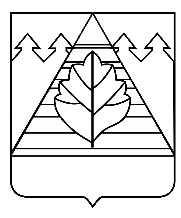 АДМИНИСТРАЦИЯГОРОДСКОГО ОКРУГА ТРОИЦК В ГОРОДЕ МОСКВЕПОСТАНОВЛЕНИЕВ соответствии с Законом города Москвы от 06.11.2002 № 56 «Об организации местного самоуправления в городе Москве», Уставом городского округа Троицк, в целях приведения Положения о комплектовании муниципальных дошкольных образовательных учреждений в соответствие с действующими нормативными правовыми актами, администрация городского округа Троицк в городе МосквеП О С Т А Н О В Л Я Е Т:1. Утвердить Положение о комплектовании дошкольных отделений муниципальных автономных общеобразовательных учреждений и муниципальных автономных дошкольных образовательных учреждений городского округа Троицк в городе Москве согласно приложению, к настоящему постановлению.2. Признать утратившим силу Постановление администрации городского округа Троицк в городе Москве от 10.06.2016 № 573 Об утверждении Положение о комплектовании муниципальных дошкольных образовательных учреждений городского округа Троицк в городе Москве.3. Настоящее постановление подлежит опубликованию в газете городского округа Троицк в городе Москве «Городской ритм. Специальный выпуск» и размещению на сайте администрации городского округа Троицк.4. Настоящее постановление вступает в силу со дня его принятия.5. Контроль за исполнением настоящего постановления возложить на Главу городского округа Троицк В.Е. Дудочкина. Глава городского округа                                                                                   В.Е. ДудочкинЛИСТ СОГЛАСОВАНИЯПОСТАНОВЛЕНИЕот____________________________                №_______________(дата регистрации документа)                           (№ документа)РАССЫЛКАна бумажном носителеПОСТАНОВЛЕНИЕ____________________________                _______________(дата регистрации документа)                           (№ документа)Список структурных подразделений:Управление образования – 5 экз.ЦБ – 1экз.Отдел муниципального внутреннего финансового контроля – 1экз.Дело – 1 экз.Тираж:__8_________                              Количество страниц: 19Исполнитель:                           
начальник отдела организационно-правовой работыУправления образования администрации городского округа Троицк	                                                              ___________________ Ю.Е. Эйдис                    			                                                                                          «___»______2019г.                                                                                                                         Разослано:                    ________________                       ___________________                                             (Подпись)                               (Инициалы, фамилия)_____________
      (дата) Положениео комплектовании дошкольных отделений муниципальных автономных общеобразовательных учреждений и муниципальных автономных дошкольных образовательных учреждений городского округа Троицк в городе МосквеI. Общие положения.Положение о комплектовании дошкольных отделений муниципальных автономных общеобразовательных учреждений и муниципальных автономных  дошкольных образовательных учреждений городского округа Троицк (далее - Положение) разработано в соответствии с Конституцией Российской Федерации, Федеральным законом от 29.12.2012 №273-ФЗ «Об образовании в Российской Федерации», Законом города Москвы от 06.11.2002 №56«Об организации местного самоуправления в городе Москве», Постановлением Главного государственного санитарного врача Российской Федерации от 15.05.2013 №26 Об утверждении СанПиН 2.4.1.3049-13 «Санитарно-эпидемиологические требования к устройству, содержанию и организации режима работы дошкольных образовательных организаций», Уставом городского округа Троицк, постановлением администрации городского округа Троицк  в городе Москве от 17.06.2013 №612 «Об утверждении административных регламентов по предоставлению муниципальных услуг в сфере образования городского округа Троицк в городе Москве в новой редакции», решением Совета депутатов городского округа Троицк в город Москве от 28.06.2018 №100/23 «Об утверждении Положения о Функциональном органе администрации городского округа Троицк в городе Москве  «Управление образования администрации городского округа Троицк в городе Москве», действующими федеральными законами и нормативными правовыми актами Российской Федерации, города Москвы, городского округа Троицк в городе Москве.Настоящее Положение регулирует порядок учета и зачисления детей в дошкольные отделения муниципальных автономных общеобразовательных учреждений и муниципальные автономные дошкольные образовательные учреждения, реализующие основную общеобразовательную программу	дошкольного образования (далее – Образовательное учреждение).Открытие в Образовательных учреждениях групп компенсирующего развития осуществляется при наличии социального заказа со стороны жителей городского округа Троицк и на основании приказа Функционального органа администрации городского округа Троицк в городе Москве «Управление образования администрации городского округа Троицк в городе Москве».Открытие в Образовательных учреждениях групп кратковременного пребывания осуществляется при наличии социального заказа со стороны жителей городского округа Троицк и на основании приказа Функционального органа администрации городского округа Троицк в городе Москве «Управление образования администрации городского округа Троицк в городе Москве».Настоящее Положение разработано в целях обеспечения соблюдения прав граждан, проживающих на территории городского округа Троицк, на общедоступное и бесплатное дошкольное образование, в том числе с учётом льгот и преимуществ, установленных законодательством для отдельных категорий лиц, медицинских показаний, а также потребностей населения в получении услуг дошкольного образования, исходя из имеющихся в городском округе Троицк условий и возможностей.II. Порядок учета детей в электронном реестре.6. Прием заявлений о постановке на учет в электронный реестр для зачисления детей в Образовательное учреждение осуществляет Управление образования администрации городского округа Троицк в городе Москве (далее - Управление образования) в соответствии с административным регламентом «Прием заявлений, постановка на учет и зачисление детей в образовательные учреждения, реализующие основную общеобразовательную программу дошкольного образования, на территории городского округа Троицк в городе Москве», утвержденным постановлением администрации городского округа Троицк  в городе Москве от 17.06.2013 № 612, при предъявлении:-  оригинала документа, удостоверяющего личность родителя (законного представителя) ребенка;- свидетельства о рождении ребёнка;- документа о регистрации ребёнка по месту жительства (месту пребывания);- документа, подтверждающего наличие льгот (преимуществ), установленных действующим законодательством;- документа, подтверждающего права опекуна, попечителя, при наличии на то оснований;- нотариально оформленной доверенности, в случае если заявитель уполномочен родителем (законным представителем) на совершение действий, связанных с постановкой ребенка на учет в электронный реестр;заключения Центральной психолого-медико-педагогической комиссии (ЦПМПК), содержащего рекомендации о форме оказания коррекционно-развивающего сопровождения - при наличии соответствующих оснований.При приеме заявления о постановке на учет в электронный реестр для зачисления детей в Образовательное учреждение заявители информируются о том, что посредством   межведомственного взаимодействия Управление образования может осуществлять проверку следующих сведений, вносимых в электронный реестр:- адрес регистрации ребенка по месту жительства (по месту пребывания) на территории городского округа Троицк;- наличие льготы, указанной в заявлении при постановке ребенка на учет в электронный реестр.В случае неподтверждения указанных сведений, заявитель информируется об этом. В электронный реестр вносятся сведения в соответствии с данными межведомственной проверки.	Иностранные граждане помимо оригиналов документов, удостоверяющих личность родителей (законных представителей) и ребёнка, предоставляют нотариально заверенные переводы указанных документов.В случае изменения сведений, содержащихся в документах, указанных в п.6 настоящего Положения, а также в заявлении о постановке на учет в электронный реестр, родителям (законным представителям) детей необходимо предоставить соответствующую информацию в Управление образования до начала работы Комиссии по комплектованию Образовательных учреждений (п.15 настоящего Положения).Заявления о внесении изменений, поданных в период после 01 марта, рассматриваются с 01 июля текущего календарного года в соответствии с п.19-20 настоящего Порядка. В случае изменения вида регистрации ребёнка (с регистрации по месту пребывания на регистрацию по месту жительства на территории городского округа Троицк, а равно наоборот), заявление обрабатывается как вновь поданное в соответствии с настоящим Порядком.В случае непредставления до 01 марта текущего года документов, подтверждающих наличие льготы, место в Образовательном учреждении в период комплектования предоставляется на общих основаниях.7. Постановка на учет осуществляется по достижению ребёнком возраста 2-х месяцев.8. Заявление о постановке на учет  в электронный реестр (Приложение № 2 к настоящему Положению) подается лично родителями (законными представителями) ребёнка или уполномоченными ими лицами в Управление образования в приёмные дни или посредством услуги, предоставляемой в электронной форме на официальном сайте администрации городского округа Троицк (www.admtroitsk.ru ) в соответствии  с  Регламентом по предоставлению муниципальных услуг в сфере образования городского округа Троицк в городе Москве, утвержденным постановлением администрации городского округа Троицк  в городе Москве от 17.06.2013 № 612.В случае направления заявления посредством услуги, предоставляемой в электронной форме, заявитель обязан в течение 30 дней с даты постановки на учет ребёнка в электронный реестр представить в Управление образования оригиналы документов, указанных в п. 6 настоящего Положения, подтверждающие сведения, указанные в заявлении. В случае непредставления документов в указанный срок сведения о ребёнке не сохраняются, заявление считается неподанным. Постановка на учет в электронный реестр осуществляется по правилам, установленным п.6-8 настоящего Положения.9. Управление образования не осуществляет прием заявлений родителей (законных представителей) детей в следующих случаях:- возраст ребёнка на момент подачи заявления менее 2-х месяцев;- возраст ребёнка равен или превышает на 01 сентября календарного года 7 лет;- непредставление документов, указанных в п. 6 настоящего Положения.10.  Родители (законные представители) ребёнка при постановке на учет в электронный реестр дают письменное согласие на хранение и обработку своих персональных данных и персональных данных ребёнка в соответствии с требованиями законодательства Российской Федерации, письменно информируют об ознакомлении с настоящим Положением. Информация для ознакомления родителей (законных представителей) с настоящим Положением размещается на информационных стендах Управления образования и на официальном сайте администрации городского округа Троицк (www.admtroitsk.ru).11. Регистрация заявлений о постановке на учет в электронный реестр детей ведётся в «Журнале регистрации заявлений родителей (законных представителей) о постановке на учет в электронный реестр для зачисления детей в муниципальные образовательные учреждения городского округа Троицк», в который вносятся сведения по форме, установленной Приложением № 3 к настоящему Положению.12. При регистрации заявления о постановке на учет в электронный реестр, поданного лично в Управление образования, родителям (законным представителям) ребёнка выдаётся уведомление о принятии заявления, содержащее сведения о дате его принятия и регистрационном номере по форме, установленной Приложением № 4 к настоящему Положению. При подаче заявления о постановке на учет в электронный реестр посредством услуги, предоставляемой в электронной форме на официальном сайте администрации городского округа Троицк (www.admtroitsk.ru), уведомление выдается в день предоставления оригиналов документов.13. Персональные сведения о ребёнке хранятся в электронном реестре до получения родителями (законными представителями) детей путёвки в Образовательное учреждение.14. При регистрации заявления о постановке на учет в электронный реестр запрещается отбор детей в зависимости от пола, национальности, языка, происхождения, социального, имущественного и должностного положения, отношения к религии, убеждений, принадлежности к общественным организациям (объединениям) их родителей (законных представителей).III. Работа комиссии по комплектованию Образовательных учреждений.15. Комиссия по комплектованию Образовательных учреждений (далее - Комиссия) осуществляет свою деятельность ежегодно с 01 марта по 01 июня.В указанный период комиссия рассматривает заявления о постановке на учет и внесении изменений в электронный реестр, поданные родителями (законными представителями) детей до 01 марта текущего года.16. Комиссия формируется, и ее состав утверждается распорядительным актом начальника Управления образования.17. Комиссия состоит из:-	председателя комиссии, его заместителя;-	членов комиссии;-	секретаря комиссии.18. Заседания комиссии проходят в соответствии с графиком, утверждённым председателем комиссии.19. Комиссия распределяет детей на места в Образовательные учреждения в следующем порядке:- дети, имеющие регистрацию по месту жительства в городском округе Троицк, родителям или законным представителям которых предоставлено внеочередное, первоочередное или преимущественное право на зачисление в Образовательное учреждение; - дети, имеющие регистрацию по месту жительства в городском округе Троицк;- дети, имеющие регистрацию по месту пребывания в городском округе Троицк, родителям или законным представителям которых предоставлено внеочередное, первоочередное или преимущественное право на зачисление в Образовательное учреждение (при наличии свободных мест);- дети, имеющие регистрацию по месту пребывания в городском округе Троицк (при наличии свободных мест);- дети, не имеющие регистрации по месту жительства или пребывания в городском округе Троицк, родителям или законным представителям которых предоставлено внеочередное, первоочередное или преимущественное право на зачисление в Образовательное учреждение (при наличии свободных мест);  - дети, не имеющие регистрации по месту жительства или пребывания в городском округе Троицк (при наличии свободных мест). 20. Количество мест в Образовательном учреждении для детей, родители (законные представители) которых имеют льготы, не может превышать количество мест для детей, родители (законные представители) которых указанными правами не обладают.21. При отсутствии свободных мест в Образовательных учреждениях, указанных родителями (законными представителями) в заявлении о постановке на учет в электронный реестр в качестве приоритетных, заявителю предлагаются свободные места в других Образовательных учреждениях. Об отказе от предоставленного места в другом Образовательном учреждении родители (законные представители) информируют Управление образования в письменном виде. Данные о ребёнке сохраняются в электронном реестре. Место в предпочтительном Образовательном учреждении может быть предоставлено в период доукомплектования или с 01 сентября следующего учебного года при его наличии в соответствии с настоящим Положением.22. Группы компенсирующего развития Образовательного учреждения комплектуются в порядке, установленном п. 19 настоящего Положения при наличии соответствующих показаний и на основании заключения Центральной психолого-медико-педагогической комиссии. 23. Сформированные комиссией списки детей, подлежащих зачислению в Образовательные учреждения, размещаются не позднее 01 июня текущего года в местах, обеспечивающих беспрепятственное ознакомление родителей (законных представителей) детей с информацией.IV. Порядок зачисления детей в Образовательные учреждения.24. Путёвки в Образовательные учреждения выдаются родителям (законным представителям) детей в Управлении образования с 01 по 30 июня при предъявлении оригиналов следующих документов:-  документа, удостоверяющего личность родителя (законного представителя) ребёнка;- свидетельства о рождении ребёнка;-  актуальной справки о подтверждении регистрации ребёнка по месту жительства (месту пребывания), датированную не позднее 01 мая текущего года.         - документа, подтверждающего наличие льгот (преимуществ), установленных действующим законодательством;- нотариально оформленной доверенности, в случае, если заявитель уполномочен родителем (законным представителем) на совершение действий, связанных с получением в Управлении образования указанной путёвки.25. В случае, если родители (законные представители) детей не получили путёвку в указанный выше период выдачи, путёвка аннулируется. Освободившееся место предоставляется другому ребенку в соответствии с датой постановки на учет и наличием льгот.26. Зачисление детей в Образовательные учреждения осуществляется в течение                              45 календарных дней со дня выдачи путёвки при обязательном предъявлении родителями (законными представителями) детей, следующих, необходимых для оформления личного дела ребенка документов:-	путёвки, выданной Управлением образования;-	документов, удостоверяющих личность ребёнка и родителей (законных представителей);-	медицинской карты с заключением медицинской комиссии о состоянии здоровья ребёнка и отсутствием противопоказаний для посещения образовательной организации;- актуальной справки о регистрации ребёнка по месту жительства (месту пребывания).- заключения Центральной психолого-медико-педагогической комиссии (ЦПМПК), содержащего рекомендации о форме оказания коррекционно-развивающего сопровождения, при наличии соответствующих оснований. Иностранные граждане предоставляют помимо оригиналов документов, удостоверяющих личность родителей (законных представителей) и ребёнка, нотариально заверенные переводы указанных документов. 27. В случае не предоставления родителями (законными представителями) ребёнка документов в срок, установленный п. 26 Положения, место в Образовательном учреждении предоставляется следующему по очереди ребёнку. Учетная запись в электронном реестре не сохраняется. Родители (законные представители) имеют право подать новое заявление.28. В случае, если медицинская комиссия дает заключение о невозможности посещения ребёнком Образовательного учреждения по медицинским показаниям, выданная путёвка возвращается родителями (законными представителями) детей в Управление образования, сведения о ребёнке восстанавливаются в электронном реестре с сохранением даты подачи заявления. 29. Зачисление детей в Образовательные учреждения осуществляется в период с 01 июня по 31 августа текущего года. В остальные месяцы года осуществляется доукомплектование при наличии свободных мест в Образовательных учреждениях. 30. Перевод детей из одного Образовательного учреждения в другое осуществляется Управлением образования на основании письменного заявления родителей (законных представителей). Такое место может быть предоставлено в течение учебного года при его наличии в соответствующей возрастной группе Образовательного учреждения и при условии отсутствия в электронном реестре детей, претендующих на получение места в Образовательных учреждениях.При этом, преимущественным правом на такой перевод обладают дети, имеющие регистрацию по месту жительства в городском округе Троицк в городе Москве.31. Перевод детей внутри одного Образовательного учреждения из одного дошкольного отделения в другое осуществляется Управлением образования на основании письменного заявления родителей (законных представителей).  Место в другом дошкольном отделении Образовательного учреждения может быть предоставлено в течение учебного года при его наличии в соответствующей возрастной группе, после зачисления детей, стоящих на учете в электронном реестре, для зачисления в то же дошкольное отделение Образовательного учреждения. При этом, преимущественным правом на такой перевод обладают дети, имеющие регистрацию по месту жительства в городском округе Троицк в городе Москве.V. Порядок распределения детей в группы кратковременного пребывания Образовательных учреждений.32. Распределение детей в группы кратковременного пребывания осуществляется в порядке, установленном п.п.19-20 настоящего Положения, с учетом даты подачи заявления и регистрационного номера.         33. Группы кратковременного пребывания создаются для детей в возрасте от 1,5 до 3 лет, состоящих на учете в электронном реестре, в целях обеспечения ранней социализации детей и адаптации их к поступлению в Образовательные учреждения.             34. При зачислении в группу кратковременного пребывания за ребёнком сохраняется учетная запись в электронном реестре до получения его родителями (законными представителями) путёвки в Образовательное учреждение (для зачисления ребёнка в группу двенадцатичасового пребывания).35. Прием заявлений родителей (законных представителей) о посещение детьми групп кратковременного пребывания (Приложение № 5 к настоящему Положению), осуществляется Управлением образования ежегодно в приемные дни с 01 по 30 июня при предъявлении:-  оригинала документа, удостоверяющего личность родителя (законного представителя) ребенка;         -  свидетельства о рождении ребёнка;-  актуальной справки о регистрации ребёнка по месту жительства (месту пребывания);         - документа, подтверждающего наличие льгот (преимуществ), установленных действующим законодательством; - нотариально оформленной доверенности, в случае если заявитель уполномочен родителем (законным представителем) на совершение действия связанных с подачей заявлений о посещение детьми групп кратковременного пребывания.        - заключения Центральной психолого-медико-педагогической комиссии (ЦПМПК), содержащего рекомендации о форме оказания коррекционно- развивающего сопровождения при наличии соответствующих оснований.36. Заявления родителей (законных представителей) детей о посещении детьми групп кратковременного пребывания, поданные после 30 июня, рассматриваются в период доукомплектования на свободные места.37. Списки детей, подлежащих зачислению в группы кратковременного пребывания Образовательных учреждений, размещаются не позднее 20 июля текущего года в местах, обеспечивающих беспрепятственное ознакомление родителей (законных представителей) детей с информацией.38. Зачисление детей в группы кратковременного пребывания Образовательных учреждений осуществляется до 01 сентября на основании приказа Управления образования и при обязательном предъявлении родителями (законными представителями) детей следующих документов для оформления личного дела ребенка:-	путёвки, выданной Управлением образования (в период доукомплектования);-	документов, удостоверяющих личность ребёнка и родителей (законных представителей);-	медицинской карты с заключением медицинской комиссии о состоянии здоровья ребёнка и отсутствием противопоказаний для посещения Образовательного учреждения;- актуальной справки о регистрации ребёнка по месту жительства (месту пребывания).39.  В случае непредоставления родителями (законными представителями) ребенка документов в срок, установленный п. 38 Положения, место в Образовательном учреждении предоставляется следующему по очереди ребёнку. В указанном случае, родители (законные представители) ребенка имеют право подать новое заявление в порядке, установленном п. 35-36 Положения.40. Группы кратковременного пребывания функционируют без организации питания, сна и прогулок при длительности пребывания ребенка в группе 3 часа в день пять раз в неделю.VI. Порядок распределения детей в группы компенсирующего развития Образовательных учреждений.41. Группы компенсирующего развития создаются в целях реализации адаптированной образовательной программы дошкольного образования для детей с ограниченными возможностями здоровья с учетом особенностей их психофизического развития, индивидуальных возможностей, обеспечивающей квалифицированную коррекцию нарушений развития и социальную адаптацию воспитанников с ограниченными возможностями здоровья с учетом возможностей Образовательного учреждения.42. Группа   компенсирующего развития комплектуется детьми в возрасте от 4 до 7 лет, состоящих на учете в электронном реестре, и функционирует в режиме сокращенного дня                        (10-часового пребывания).43. Зачисление детей в группу компенсирующего развития осуществляется на основании заключения Центральной психолого-медико-педагогической комиссии (ЦПМПК), содержащего рекомендации о форме оказания коррекционно-развивающего сопровождения.VII. Контроль за комплектованием Образовательных учреждений.44. Контроль за комплектованием Образовательных учреждений, открытием в них групп компенсирующего развития и групп кратковременного пребывания осуществляет Управление образования в соответствии с действующим законодательством и на основании муниципальных нормативных правовых актов.  45. Руководители Образовательных учреждений обязаны осуществлять контроль за комплектованием дошкольных групп в установленные сроки.Приложение № 1 к Положению о комплектовании дошкольных отделений муниципальных автономных общеобразовательных учреждений и муниципальных автономных дошкольных образовательных учреждений городского округа Троицк в городе МосквеПеречень предоставляемых льгот при зачислении детей в Образовательные учрежденияПриложение № 2 к Положению о комплектовании дошкольных отделений муниципальных автономных общеобразовательных учреждений и муниципальных автономных дошкольных образовательных учреждений городского округа Троицк в городе МосквеРегистрационный номер ________                                                                                                                                            ЗАЯВЛЕНИЕПрошу поставить на учёт в электронный реестр для поступления в муниципальное образовательное учреждение городского округа Троицк, реализующее программы дошкольного общего образования, моего ребёнка__________________________________________________________________________(Фамилия, имя, отчество ребенка полностью)____________________________________________, «___» ______________ 20 ___ г.р.,                                                                                                                             (дата рождения полностью)зарегистрированного:по месту жительства по адресу:____________________________________________________   _________________________________________________________________________________по месту пребывания по адресу:___________________________________________________ ___________________________ на срок с «___» ___________20___г. по «___» ___________20___г.Выбранные муниципальные образовательные учреждения(возможен выбор трех образовательных организаций: №1 – приоритетная, №2 и №3 –дополнительные)Дополнительные сведения:Желаемый год поступления в муниципальное образовательное учреждение ____ г.Льготная категория ____________________________________________________Сведения о родных братьях (сестрах) дошкольного возраста, посещающих (не посещающих) муниципальные образовательные учреждения г.о.Троицк ___________________________________________________________________________________________________________________________________________________________________________________________________________________________Вместе с заявлением представлены оригиналы документов:Документ, удостоверяющий личность заявителя (родителя, законного представителя) Доверенность, оформленная в установленном порядке (при обращении лица, уполномоченного родителем (законным представителем)Свидетельство о рождении ребенка (и ксерокопия)Свидетельство о регистрации по месту жительства или по месту пребывания (и ксерокопия)Документ, подтверждающий преимущественное право на предоставление ребенку места в дошкольном образовательном учреждении (и ксерокопия)Заключение ЦПМПК (и ксерокопия) «____» _________________ 20___ г.	         Подпись заявителя _____________________Заявление принял:____________________/_________________________________/___________________________________________             Подпись                                    Ф.И.О.                                                          должностьПриложение № 3 к Положению о комплектовании дошкольных отделений муниципальных автономных общеобразовательных учреждений и муниципальных автономных дошкольных образовательных учреждений городского округа Троицк в городе МосквеЖурнал регистрации заявлений родителей (законных представителей) о постановке на учет в электронный реестр для зачисления детей в муниципальные образовательные учреждения городского округа ТроицкПриложение № 4 к Положению о комплектовании дошкольных отделений муниципальных автономных общеобразовательных учреждений и муниципальных автономных дошкольных образовательных учреждений городского округа Троицк в городе МосквеПриложение № 5 к Положению о комплектовании дошкольных отделений муниципальных автономных общеобразовательных учреждений и муниципальных автономных дошкольных образовательных учреждений городского округа Троицк в городе МосквеРегистрационный номер ________                                                                                                                     ЗАЯВЛЕНИЕПрошу принять моего ребенка,_______________________________________________________________________________________(Фамилия, имя, отчество ребенка полностью)____________________________________________________, «____» _________________ 20 ____ г.р.,                                                                                                                                   (дата рождения полностью)зарегистрированного:по месту жительства по адресу:_____________________________________________________________   ________________________________________________________________________________________по месту пребывания по адресу:_____________________________________________________________ _______________________________ на срок с «___» ___________20___г. по «___» ___________20___г.в группу кратковременного пребывания на 20_____ - 20_____ учебный год в _______________________________________________________________________________________(наименование образовательного учреждения)«____» _________________ 20___ г.	                                      Подпись заявителя _____________________---------------------------------------------------------------------------------------------------------------- Уведомление о принятии заявления в связи с постановкой на учет  для предоставления места в группе кратковременного пребывания в ________________________________________________________ на 20___- 20___ учебный год                   (наименование образовательного учреждения)_________________________________________________________, «____»_____________ 20 ____ г.р.                                                       (Фамилия, имя, отчество ребенка)                                          Заявление принял:____________________/_________________________________/__________________________________             Подпись                                    Ф.И.О.                                                             должностьРегистрационный номер ________ От ________________ № ___________Об утверждении Положения окомплектовании дошкольных отделениймуниципальных автономныхобщеобразовательных учреждений имуниципальных автономных дошкольных образовательных учреждений городского округа Троицк в городе МосквеПроект представил:                    
Заместитель начальника Управления образования администрации городского округа Троицк в городе Москве                «__»__________2019г.О.С. СелезневаПроект согласовали:Заместитель главы администрации городского округа Троицк в городе Москве«___»_________2019г.В.И. ГлушковаНачальник отдела муниципального внутреннего финансового контроля администрации городского округа Троицк в городе Москве«___»_________2019г.И.В. КириченкоЗаместитель начальника управления по социальным вопросам администрации городского округа Троицк в городе Москве «__»__________2019г.Р.И. ЖургуновИсполнитель:                         
Начальник отдела организационно - правовой работы Управления образования администрации городского округа Троицк в городе Москве               «___»_________2019г.Ю.Е. ЭйдисПриложение к постановлению администрации    городского    округа Троицк от _________________ № ______№ п/пНаименование льготной категорииДокументы, подтверждающие право на внеочередное, первоочередное или преимущественное зачисление в учреждениеДокументы, подтверждающие право на внеочередное, первоочередное или преимущественное зачисление в учреждениеОснование		Внеочередное право приема в Образовательные учреждения имеют:		Внеочередное право приема в Образовательные учреждения имеют:		Внеочередное право приема в Образовательные учреждения имеют:		Внеочередное право приема в Образовательные учреждения имеют:		Внеочередное право приема в Образовательные учреждения имеют:1.Дети-сироты, дети, оставшиеся без попечения родителейВыписка из решения органа опеки и попечительства или Сертификат на медицинское сопровождение и предоставление образовательных услуг, выдаваемый Департаментом семейной и молодежной политики города Москвы, и копия постановления руководителя муниципалитета о признании ребенка оставшимся без попечения родителейВыписка из решения органа опеки и попечительства или Сертификат на медицинское сопровождение и предоставление образовательных услуг, выдаваемый Департаментом семейной и молодежной политики города Москвы, и копия постановления руководителя муниципалитета о признании ребенка оставшимся без попечения родителейЗакон города Москвы от 30.11.2005г. №61 "О дополнительных гарантиях по социальной поддержке детей-сирот и детей, оставшихся без попечения родителей, в городе Москве"; 2.Дети, чьи родители являются лицами из числа детей-сирот и детей, оставшихся без попечения родителей (лица в возрасте от 18 до 23 лет, у которых, когда они находились в возрасте до 18 лет, умерли оба или единственный родитель, а также которые остались без попечения единственного или обоих родителей)Выписка из решения органа опеки и попечительстваВыписка из решения органа опеки и попечительстваЗакон города Москвы от 30.11.2005г №61 "О дополнительных гарантиях по социальной поддержке детей-сирот и детей, оставшихся без попечения родителей, в городе Москве"3.Дети граждан, подвергшихся воздействию радиации вследствие катастрофы на Чернобыльской АЭС Примечание:Категории граждан, подвергшихся воздействию радиации вследствие чернобыльской катастрофы, дети которых имеют внеочередное право приема в дошкольные образовательные учреждения:лица, получившие или перенесшие лучевую болезнь и другие заболевания, связанные с радиационным воздействием вследствие чернобыльской катастрофы или с работами по ликвидации последствий катастрофы на Чернобыльской АЭС;лица, признанные инвалидами вследствие чернобыльской катастрофы;лица, имеющие удостоверение участника ликвидации последствий катастрофы на Чернобыльской АЭС;граждане, эвакуированные (в том числе выехавшие добровольно) в 1986 году из зоны отчуждения или переселенные (переселяемые), в том числе выехавшие добровольно, из зоны отселения в 1986 году и в последующие годы, включая детей, в том числе детей, которые в момент эвакуации находились в состоянии внутриутробного развития;5) семьи, потерявшие кормильца из числа граждан, погибших в результате катастрофы на Чернобыльской АЭС, умерших вследствие лучевой болезни и других заболеваний, возникших в связи с чернобыльской катастрофой, а также семьи умерших инвалидов вследствие чернобыльской катастрофыудостоверение инвалида или участника ликвидации последствий катастрофы на Чернобыльской АЭС;свидетельство о смерти одного из родителей, являвшегося кормильцем, из числа граждан, погибших в результате катастрофы на Чернобыльской АЭС, умерших вследствие лучевой болезнии других заболеваний, возникших в связи с чернобыльской катастрофой, а также умерших инвалидов вследствие чернобыльской катастрофы;справка об эвакуации из зоны отчуждения или о переселении из зоны отселенияудостоверение инвалида или участника ликвидации последствий катастрофы на Чернобыльской АЭС;свидетельство о смерти одного из родителей, являвшегося кормильцем, из числа граждан, погибших в результате катастрофы на Чернобыльской АЭС, умерших вследствие лучевой болезнии других заболеваний, возникших в связи с чернобыльской катастрофой, а также умерших инвалидов вследствие чернобыльской катастрофы;справка об эвакуации из зоны отчуждения или о переселении из зоны отселенияЗакон РФ от 15.05.1991г.№ 1244-1 "О социальной защите граждан, подвергшихся воздействию радиации вследствие катастрофы на Чернобыльской АЭС"4.Дети граждан из подразделений особого риска, а также членов семей, потерявших кормильца из числа этих гражданУдостоверение, выдаваемое Центральной комиссией Министерства обороны Российской Федерации по подтверждению непосредственного участия граждан в действиях подразделений особого рискаУдостоверение, выдаваемое Центральной комиссией Министерства обороны Российской Федерации по подтверждению непосредственного участия граждан в действиях подразделений особого рискаПостановление Верховного Совета Российской Федерации от 27.12.1991г. №2123-15.Дети прокуроров Примечание:К прокурорам относятся:Генеральный прокурор Российской Федерации, его советники, старшие помощники, помощники и помощники по особым поручениям, заместители Генерального прокурора Российской Федерации, их помощники по особым поручениям, заместители, старшие помощники и помощники Главного военного прокурора, все нижестоящие прокуроры, их заместители, помощники прокуроров по особым поручениям, старшие помощники и помощники прокуроров, старшие прокуроры и прокуроры управлений и отделов, действующие в пределах своей компетенцииСправка с места работыСправка с места работыФедеральный закон от 17.01.1992г. №2202-1 "О прокуратуре Российской Федерации"6.Дети судейСправка с места работыСправка с места работыЗакон РФ от 26.06.1992г.№ 3132-1 "О статусе судей в Российской Федерации"7.Дети сотрудников Следственного комитета Российской Федерации Примечание:К сотрудникам Следственного комитета относятся: руководители следственных органов Следственного комитета, следователи, а также другие должностные лица Следственного комитета, имеющие специальные или воинские звания либо замещающие должности, по которым предусмотрено присвоение специальных или воинских званийСправка с места работыСправка с места работыФедеральный закон от 28.12.2010г. №403-Ф3 "О Следственном комитете Российской Федерации"Первоочередное право приема в Образовательные учреждения имеют:Первоочередное право приема в Образовательные учреждения имеют:Первоочередное право приема в Образовательные учреждения имеют:Первоочередное право приема в Образовательные учреждения имеют:Первоочередное право приема в Образовательные учреждения имеют:1.Дети из многодетных семейУдостоверение многодетной семьи или свидетельства о рождении троих и более детей в семьеУдостоверение многодетной семьи или свидетельства о рождении троих и более детей в семьеУказ Президента РФ от 05.05.1992г. № 431 "О мерах по социальной поддержке многодетных семей"2.Дети-инвалиды и дети, один из родителей которых является инвалидомСправка бюро медико-социальной экспертизы об установлении инвалидностиСправка бюро медико-социальной экспертизы об установлении инвалидностиУказ Президента РФ от 02.10.1992г. № 1157 "О дополнительных мерах государственной поддержки инвалидов"3. Дети военнослужащих, проходящих военную службу по контракту или призывуПримечание:К военнослужащим относятся:- офицеры, прапорщики и мичманы, курсанты военных образовательных учреждений профессионального образования, сержанты и старшины, солдаты и матросы, проходящие военную службу по контракту;- сержанты, старшины, солдаты и матросы, проходящие военную службу по призыву, курсанты военных образовательных учреждений профессионального образования до заключения с ними контракта о прохождении военной службыСправка из воинской части или из военного комиссариата по месту жительства семьиСправка из воинской части или из военного комиссариата по месту жительства семьиФедеральный закон от 27.05.1998г. № 76-ФЗ «О статусе военнослужащих»4.Дети сотрудников полицииСправка с места работыСправка с места работыФедеральный закон от 07.02.2011г. № 3-Ф3 "О полиции"5.Дети сотрудника полиции, погибшего (умершего) вследствие увечья или иного повреждения здоровья, полученных в связи с выполнением служебных обязанностейСправка из органов социальной защитыСправка из органов социальной защитыФедеральный закон от 07.02.2011г. № 3-Ф3 "О полиции"6.Дети сотрудника полиции, умершего вследствие заболевания, полученного в период прохождения службы в полицииСправка из органов социальной защитыСправка из органов социальной защитыФедеральный закон от 07.02.2011г. № 3-Ф3 "О полиции"7.Дети гражданина Российской Федерации, уволенного со службы в полиции вследствие увечья или иного повреждения здоровья, полученных в связи с выполнением служебных обязанностей и исключивших возможность дальнейшего прохождения службыСправка из органов социальной защитыСправка из органов социальной защитыФедеральный закон от 07.02.2011г. № З-ФЗ "О полиции"8. Дети гражданина Российской Федерации, умершего в течение одного года после увольнения со службы в полиции вследствие увечья или иного повреждения здоровья, полученных в связи с выполнением служебных обязанностей, либо вследствие заболевания, полученного в период прохождения службы в полиции, исключивших возможность дальнейшего прохождения службы в полицииСправка из органов социальной защитыСправка из органов социальной защитыФедеральный закон от 07.02.2011г. №ь 3-Ф3 "О полиции"9.Дети, находящиеся (находившиеся) на иждивении сотрудника полиции, гражданина Российской Федерации, указанных в п. 4-8Справка с места работы или из органов социальной защитыСправка с места работы или из органов социальной защитыФедеральный закон от 07.02.2011г. № 3-Ф3 "О полиции"10.Дети сотрудников, имеющих специальные звания и проходящих службу в учреждениях и органах уголовно-исполнительной системы, федеральной противопожарной службе Государственной противопожарной службы, таможенных органах Российской ФедерацииСправка с места работыСправка с места работыФедеральный закон от 30.12.2012г. №283-Ф3 "О социальных гарантиях сотрудникам некоторых федеральных органов исполнительной власти и внесении изменений в отдельные законодательные акты Российской Федерации"Преимущественное право приема в Образовательные учреждения имеют:Преимущественное право приема в Образовательные учреждения имеют:Преимущественное право приема в Образовательные учреждения имеют:Преимущественное право приема в Образовательные учреждения имеют:Преимущественное право приема в Образовательные учреждения имеют:1.Дети одиноких матерей Дети одиноких матерей В свидетельстве о рождении ребенка отсутствует запись об отце или справка из органа записи актов гражданского состояния о том, что запись об отце внесена по указанию материПоручение Президента Российской Федерации от 4 мая 2011 года Пр-1227.
2.Родные братья (сестры) ребенка, посещающего дошкольные группы образовательной организации Родные братья (сестры) ребенка, посещающего дошкольные группы образовательной организации Списки воспитанников, утвержденные руководителем Образовательного учреждения.Предложение администрации городского округа Троицк3.Дети работников муниципальных образовательных организаций городского округа ТроицкДети работников муниципальных образовательных организаций городского округа ТроицкХодатайство руководителяПредложение администрации городского округа Троицк4.Дети работников государственных и муниципальных организаций, осуществляющих свою деятельность на территории городского округа Троицк (при наличии свободных мест)Дети работников государственных и муниципальных организаций, осуществляющих свою деятельность на территории городского округа Троицк (при наличии свободных мест)Ходатайство руководителяПредложение администрации городского округа ТроицкНачальнику Управления образованияО.А. Леденевойот  ________________________________________________         Фамилия, имя, отчество родителя (законного представителя) полностью____________________________________________________________________проживающего по адресу: ________________________________________________________________________контактный телефон _________________________________e-mail (печатными буквами):___________________________Наименование ОУадресВыбранные образовательные организацииВыбранные образовательные организацииВыбранные образовательные организацииНаименование ОУадресПриоритетная№1Дополнительная№2Дополнительная№3МАДОУ «Образовательный центр «Успех»г. Троицк, ул. Большая Октябрьская, д.4МАДОУ «Образовательный центр «Успех»г. Троицк, ул. Академика Черенкова, д.11МАДОУ «Образовательный центр «Успех»г. Троицк, ул. Юбилейная, д.1МАОУ «Гимназия им. Н.В. Пушкова» дошкольное отделение г. Троицк, Сиреневый бульвар, д.4МАОУ «Лицей города Троицка»дошкольное отделениег. Троицк, ул. Лесная, д.2МАОУ «Гимназия г. Троицка»дошкольное отделение №3г. Троицк, Сиреневый бульвар, д.9МАОУ «Гимназия г. Троицка»дошкольное отделение №7г. Троицк,микрорайон «В», д.23МАОУ «Гимназия г. Троицка»дошкольное отделение №8г. Троицк,микрорайон «В», д.28Я, ________________________________________________________________________,даю согласие на обработку моих персональных данных (данных моего ребенка) и на перевод их в категорию общедоступных при размещении в СМИ списков детей, зачисленных в дошкольные образовательные учреждения в соответствии с Федеральным законом от 27.07.2006г. №152-ФЗ «О персональных данных»              С административным регламентом по предоставлению муниципальной услуги «Прием заявлений, постановка на учёт и зачисление детей в образовательные учреждения, реализующие основную общеобразовательную программу дошкольного образования, в городском округе Троицк в городе Москве» и Положением о комплектовании дошкольных отделений муниципальных автономных общеобразовательных учреждений и муниципальных автономных дошкольных образовательных учреждений городского округа Троицк в городе Москве ознакомлен.Подпись заявителя ________________________Регистрационный номер в электронном реестреДата записиФ.И.О.ребенкаЧисло, месяц, год рожденияАдрес регистрации ребенка по месту жительства (пребывания)Сведения о наличии льготыДополнительные сведенияУведомлениео принятии заявления в связи с постановкой на учёт ребенка в электронный реестр для зачисления образовательные учреждения городского округа Троицк, реализующие программы дошкольного общего образования   ___________________________________________________________________(Фамилия, имя, отчество ребенка полностью)  ________________________________________, «_____»  ______________________20 ____ г.р.Заявление принял  __________________/_________________________________________/_____________________________________              Подпись                                               Ф.И.О.                                                                должность      «____»_________________20____г.                                    Регистрационный номер _______Начальнику Управления образованияО.А. Леденевойот ________________________________________________         Фамилия, имя, отчество родителя (законного представителя) полностью_____________________________________________________проживающего по адресу: _______________________________________________________________________________контактный телефон _________________________________e-mail (печатными буквами):___________________________